感謝貴單位加入臺灣滑水事務的行列，本會致力於推廣滑水以及培訓選手為國爭光！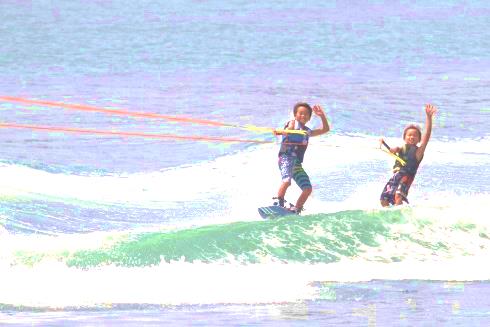 每年舉辦裁判、教練講習課程，並舉辦國家賽事提供實習機會，培養新一代滑水運動管理人才。本會理事長每4年選舉一次，以及理事15人、監事5人，請務必行使您們的權利！一起完成滑水事務的推展！並提醒貴單位有每年繳交$2000常年會費的義務。請貴單位務必每年派至少3位代表出席會員大會，您們的關心是我們進步的動力！ 敬祝  順心                                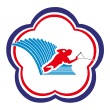                                    中華民國滑水總會 謹上中華民國  年  月  日中華民國滑水總會團體會員入會申請書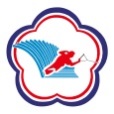 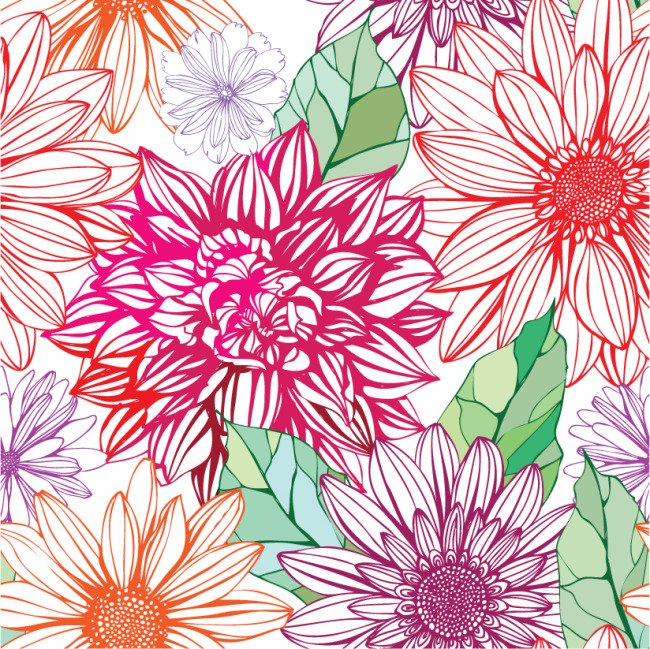 中華民國滑水總會團體會員入會申請書中華民國滑水總會團體會員入會申請書中華民國滑水總會團體會員入會申請書中華民國滑水總會團體會員入會申請書中華民國滑水總會團體會員入會申請書中華民國滑水總會團體會員入會申請書中華民國滑水總會團體會員入會申請書團體名稱成立日期 團體代表圖Logo 團體代表圖Logo連絡電話會員人數 團體代表圖Logo 團體代表圖Logo通訊地址 團體代表圖Logo 團體代表圖Logo電子信箱 團體代表圖Logo 團體代表圖Logo團體負責人團體代表人(一)團體代表人(一)團體代表人(一)團體代表人(二)團體代表人(三)備註姓名/職稱出生年月日連絡電話通訊地址電子信箱